THE IMPORTANCE OF HYDRATIONIs vital for our health and training outcomes
Signs of dehydration
Why being hydrated is important
How to stay hydrated
A quick test to check your hydration levelsHealth is more than just fat loss, we have to be aware of the signs that things aren’t right and be equipped with the knowledge on how to correct them.
A simple thing like drinking more water can have a massive impact on your health and wellbeing.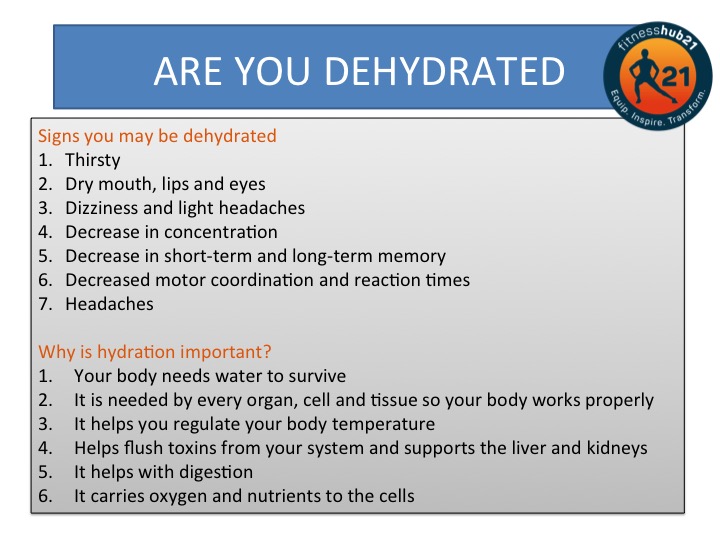 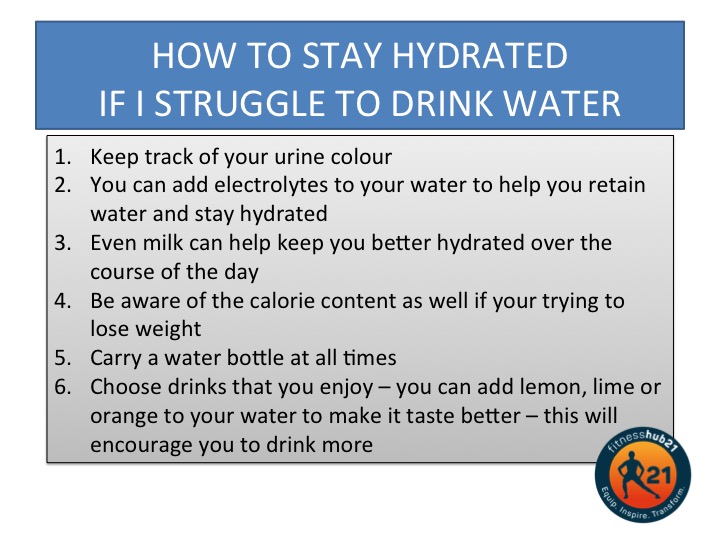 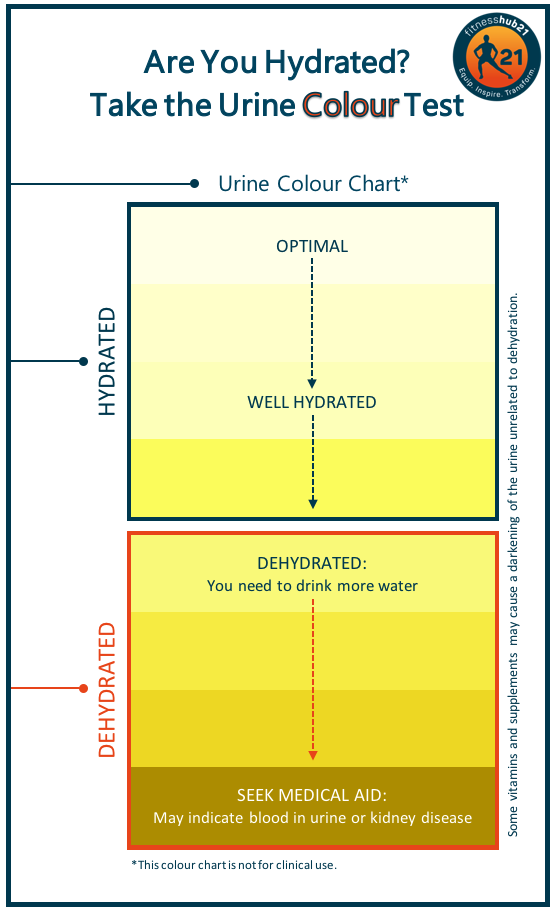 